Dear (Student), Do you have a disability or a long term health condition? Are you currently considering what career you’ll go into after you’ve finished university and looking for some paid summer work experience? If you’ve answered yes to these questions you should consider applying to Change100.Change100 is a paid summer internship programme designed to bring together leading employers with talented students and graduates with a disability or long-term health condition, whether a physical impairment, sensory impairment, mental health condition, learning difficulties like dyslexia or long-term health condition. They currently have 100 vacancies to fill in a variety of organisations and business types. Over the last 3 years Change100 interns have already made their mark with 49 leading employers including Arup, BBC, BBSRC, Barclays, Bevan Brittan, Centrica, the Department of Health, the Department for International Development, Experian, the Heritage Lottery Fund, Interserve, Lloyds Banking Group, Medical Research Council, Swiss Re, Taylor Wimpey, Thomson Reuters and Wall to Wall. The programme aims to remove barriers experienced by disabled people in the workplace, to allow them to achieve their potential. You will have the opportunity to join a leading organisation and gain the experience, confidence, networks and skills necessary to accelerate your career. Change100 is a unique programme which offers you:an inclusive recruitment process valuable, paid experience with a prestigious employerconfidence in disclosing your disability support in identifying and requesting disability-related adjustments a development programme to help prepare you for your next career moveApplications are open right now and will close on 25 January 2017. Find out more and apply at www.change100.co.uk. Change100 is a charitable venture, run in partnership between Leonard Cheshire Disability and Koreo. Leonard Cheshire Disability is the UK’s leading charity supporting disabled people. Koreo is a talent consultancy dedicated to making a social impact. 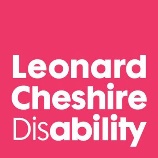 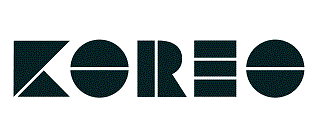 